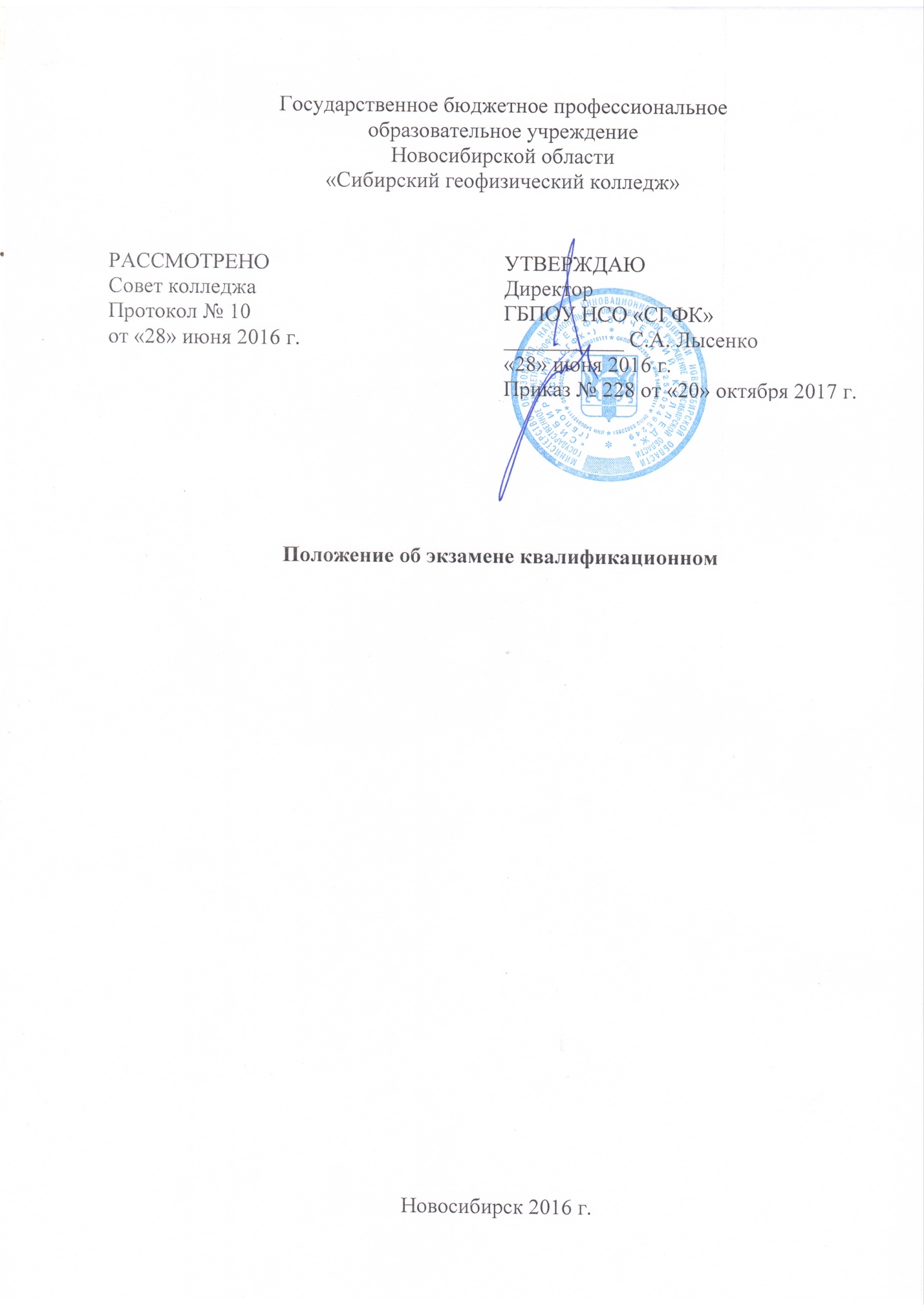 Общие положенияНастоящее Положение регламентирует процедуру проведения экзамена квалификационного (далее – ЭК) по профессиональному модулю по профессии рабочего (далее – ПМ) в  государственном бюджетном профессиональном образовательном учреждении Новосибирской области «Сибирский геофизический колледж» (ГБПОУ НСО «СГФК») (далее – колледж).Положение разработано в соответствии с:Федеральным законом от 29 декабря 2012 года № 273 – ФЗ «Об образовании в Российской Федерации»;Порядком организации и осуществления образовательной деятельности по образовательным программам среднего профессионального образования, утв. приказом Минобрнауки РФ от 14.06.2013 № 464;Федеральным законом от 1 декабря 2007 г. N 307-ФЗ (изм. и доп. От 29.12.2012) «О внесении изменений в отдельные законодательные акты Российской Федерации в целях предоставления объединениям работодателей права участвовать в разработке и реализации государственной политики в области профессионального образования»Федеральными государственными образовательными стандартами среднего профессионального образования;Уставом колледжа.Настоящее Положение описывает требования к содержанию, процедуре проведения и системе оценивания экзамена квалификационного.Если федеральный государственный образовательный стандарт среднего профессионального образования в рамках одного из видов профессиональной деятельности предусматривает освоение основной программы профессионального обучения по профессии рабочего, то по результатам освоения профессионального модуля образовательной программы среднего профессионального образования, который включает в себя проведение практики, обучающийся проходит процедуру экзамена квалификационного и получает свидетельство о профессии рабочего, должности служащего. Присвоение квалификации по профессии проводится с участием работодателя.Целью проведения экзамена квалификационного является проверка сформированности компетенций и готовности к выполнению вида профессиональной деятельности, определенных в разделе «Требования к результатам освоения ОПОП» Федерального государственного образовательного стандарта. Экзамен (квалификационный) представляет собой совокупность регламентированных процедур, посредством которых экспертами-экзаменаторами производится оценивание профессиональной квалификации или ее части (совокупности компетенций) студентов, завершивших освоение профессионального модуля (модулей) по профессии среднего профессионального образования, сформированной на основе модульно - компетентностного подхода.Экзамен квалификационный проводится за счет времени, отведенного на прохождение учебной и /или производственной практики.Интервал между экзаменами квалификационными должен быть не менее 2 календарных дней.В период подготовки к экзамену квалификационному могут проводиться консультации за счет общего бюджета времени, отведенного на консультации.Настоящее Положение может быть изменено или дополнено по решению Совета колледжа и методического совета.Формы проведения экзамена квалификационногоЭкзамен квалификационный в зависимости от вида профессиональной деятельности в  обязательном порядке должен включать в себя один или несколько видов аттестационных испытаний, направленных  на оценку готовности студентов, завершивших освоение профессионального модуля, к реализации вида профессиональной деятельности:выполнение комплексного практического задания - для оценки готовности к выполнению вида профессиональной деятельности. Технология оценивания: сопоставление продемонстрированных параметров деятельности и/или характеристик продукта деятельности с заданными эталонами и стандартами по критериям;выполнение серии практических заданий - для оценки готовности к выполнению отдельных трудовых функций (профессиональных компетенций). Технология оценивания: сопоставление параметров продемонстрированной деятельности и/или характеристик продукта деятельности с заданными эталонами и стандартами по критериям;защита курсовой работы (проекта) в рамках образовательной программы. Технология оценивания: сопоставление продукта (проекта) с эталоном (осуществляется экспертами-экзаменаторами до процедуры защиты) и оценка продемонстрированных на защите умений посредством экспертных оценок членов экзаменационной комиссии. При организации экзамена квалификационного в форме защиты студентом курсовой работы (проекта) необходимо соблюдение следующих требований: выполнение студентом курсовой работы (проекта) ориентировано на решение приоритетных комплексных профессиональных задач, определяемых заказчиками кадров, в том числе организациями, в которых проходит практика по профилю специальности; защита портфолио может рассматриваться как одно из нескольких аттестационных испытаний. В  портфолио должны  быть представлены материалы, отражающие образовательные результаты при освоении профессии. Технология оценивания: сопоставление установленных квалификационных требований с набором документированных свидетельских показаний, содержащихся в портфолио;защита учебной  и (или) производственной практики используется в тех случаях, когда оценивание освоения вида деятельности в рамках ПМ, невозможно обеспечить в режиме «здесь и сейчас». При этом учебная и (или) производственная практика может обеспечить оценку всех или большинства компетенций, относящихся к ПМ. Выбор защиты учебной и (или) производственной практики целесообразен, если её содержание отражает уровень освоения закрепленных за модулем компетенций. Технология оценивания: оценка продемонстрированных при защите учебной и (или) производственной практики профессиональных и общих компетенций, приобретённого практического опыта и умений посредством экспертных оценок членов экзаменационной комиссии;накопительный экзамен. При организации экзамена квалификационного могут использоваться элементы накопительной системы оценивания квалификации студентов, а  именно выполненные и успешно защищённые курсовые проекты (работы), лабораторно-практические работы, успешно сданные экзамены и дифференцированные зачёты по междисциплинарным курсам, учебной и производственной практикам, входящим в состав модуля. Технология оценивания: отдельные компетенции в составе вида профессиональной деятельности, трудоемкость выполнения которых существенно превышает ограниченное время экзамена квалификационного, решением экзаменационной комиссии в ходе экзамена квалификационного могут быть перезачтены по результатам собеседования со студентом. В этом случае на экзамен квалификационный представляются аттестационные листы по практике с подписями работодателей, портфолио работ и документов.Методы оценивания и условия проведения экзамена квалификационного определяются колледжем самостоятельно.Условия и порядок подготовки к экзамену квалификационномуНеобходимое нормативное обеспечение экзамена квалификационного включает в себя:график учебного процесса по специальности;приказ директора колледжа о проведении экзамена квалификационного по профессиональному модулю с указанием сроков и места его проведения, персонального состава экзаменационной комиссии, других необходимых данных (оформляется и доводится до сведения заинтересованных лиц не позднее, чем за месяц до проведения экзамена квалификационного);приказ директора о допуске студентов учебной группы к экзамену квалификационному.Экзамен квалификационный проводится непосредственно по завершении обучения по профессиональному модулю по рабочей профессии.Если профессиональный модуль осваивается более одного полугодия, экзамен квалификационный организуется в последнем семестре его освоения.Условием допуска к квалификационному экзамену является успешное освоение студентом всех структурных единиц модуля: междисциплинарного курса (курсов), учебной и  (или) производственной практик, курсового проектирования (если предусмотрено учебным планом).Допуск студентов к экзамену квалификационному осуществляется заведующим очным (заочным) отделением на основании анализа результатов всех элементов промежуточного контроля. Заведующий учебной части заполняет сводную ведомость допуска к экзамену квалификационному по ПМ и ознакамливает с ней обучающихся (приложение 1). На основании данной ведомости студент является допущенным или не допущенным к экзамену квалификационному.Заведующий учебной части информирует участников экзамена квалификационного о дате, времени и месте его проведения; готовит оценочную ведомость по ПМ на каждого студента (приложение 2).Экзамен квалификационный в зависимости от профиля и содержания профессионального модуля, других значимых условий организации образовательного процесса может проводиться:на предприятиях (в организациях) - заказчиках кадров, в том числе по месту прохождения студентами практики в рамках профессионального модуля;в специализированных учебных центрах, в структурах корпоративного обучения и внутрифирменной подготовки предприятий соответствующего отраслевого сегмента областного рынка труда;в ресурсных центрах профессионального образования;в образовательном учреждении, где был реализован данный профессиональный модуль.Фонды оценочных средств для экзамена квалификационного разрабатываются по всем профессиональным модулям  преподавателями (мастерами производственного обучения), обсуждаются на заседаниях ПЦК.Фонды оценочных средств включают:перечень оценочных заданий и вопросов;оценочные ведомости;критерии оценивания;руководство по оцениванию для экзаменационной комиссии; указания по выполнению заданий для обучающихся;перечень наглядных пособий, материалов справочного характера, нормативных документов и образцов техники, которые разрешены к использованию на экзамене;описание условий и требований к процедуре квалификационного экзамена и входят в состав программы квалификационного экзамена по профессиональному модулю.Экзаменационный материал экзамена квалификационного по профессиональному модулю утверждается председателем предметно – цикловой комиссии, методистом и  заместителем директора по учебно-производственной работе после предварительного положительного заключения работодателей за два месяца до начала производственной практики (приложение 3). График, формы, критерии оценивания и правила использования результатов экзамена квалификационного доводятся до обучающихся преподавателем (мастером производственного обучения), руководителем практики перед выходом обучающихся на учебную и (или) производственную практику.Комплект контрольно-оценочных средств по ПМ и инструктивно-методические материалы для проведения оценочных процедур в рамках экзамена квалификационного готовятся преподавателями (мастерами производственного обучения) колледжа, задействованными в реализации данного профессионального модуля, согласно настоящего Положения и Положению о формировании фонда оценочных средств в колледже.Хранятся оценочные материалы у председателей цикловых методических комиссий.Функции и состав экзаменационных комиссийСостав экзаменационных комиссий формирует заместитель директора по учебно-производственной работе и утверждает директор колледжа не позднее, чем за две недели до проведения квалификационного экзамена.Численность экзаменационной комиссии должна составлять не менее 3 человек.Председателем экзаменационной комиссии при проведении экзамена квалификационного является директор колледжа или его заместитель по учебно-производственной работе.В состав экзаменационной комиссии входят также преподаватели (мастера п/о) по профилю профессионального модуля, а также представители социальных партнеров, мест проведения производственной практики.Экзаменационная комиссия: определяет факт освоения обучающимся профессиональных компетенций, соответствующих виду профессиональной деятельности; определяет уровень сложности (квалификационный разряд) выполняемых обучающимся работ в соответствии с тарифно-квалификационными требованиями (ЕТКС); определяет степень участия обучающегося в решении задач, поставленных перед соответствующим структурным подразделением; оценивает эффективность выполняемой работы; оценивает личностные качества обучающегося (факт проявления общих компетенций). Преподаватели колледжа, принимавшие участие в  реализации профессионального модуля, по которому проходит промежуточная аттестация, могут участвовать при проведении экзамена квалификационного в качестве наблюдателей (без права голоса в  процедурах принятия решений).Секретарь комиссии:заполняет сводную ведомость учета освоения профессионального модуля (приложение 4);заполняет оценочную ведомость по профессиональному модулю на каждого студента;ведёт протокол заседания экзаменационной комиссии (приложение 5).Преподаватели, осуществлявшие подготовку студентов по данному ПМ, обеспечивают участников экзамена квалификационного комплектами оценочных средств, а также необходимой документацией: учебно-методической и нормативной (ГОСТы и т.д.).Порядок проведения квалификационного экзаменаВ помещении, где проводится экзамен квалификационный, должна быть подготовлена необходимая учебно-методическая и  нормативная документация, материально-техническое оснащение, в том числе оборудование (при необходимости) и следующие обеспечивающие оценочные процедуры документы и материалы:утвержденные комплекты контрольно-оценочных средств по ПМ;пакеты для экзаменаторов;задания для экзаменующихся, в том числе инструкции по проведению всех аттестационных испытаний (для каждого студента, участвующего в квалификационной аттестации);инструкции по технике безопасности при работе с оборудованием и компьютерной техникой во время квалификационного экзамена (если требуется в связи с условиями проведения оценивания);дополнительные информационные и справочные материалы, регламентированные условиями оценивания (наглядные пособия, нормативные документы и образцы, базы данных и т.д.);другие необходимые нормативные и организационно - методические документы.Оценка экзамена квалификационного выставляется по результатам голосования членов экзаменационной комиссии. При равном количестве голосов решающим является голос председателя экзаменационной комиссии. Решение экзаменационной комиссии сообщается обучающемуся в день проведения экзамена квалификационного.  	По профессиональным модулям, связанным с выполнением работ по профессиям рабочих, должностям служащих, освоенных в рамках ОПОП СПО – уровень подготовки специалистов среднего звена присваивается рабочая профессия.  Результаты заносятся в сводную ведомость по присвоению профессии (приложение 4).Обучающимся, успешно сдавшим экзамен квалификационный выдается свидетельство о присвоении  профессии рабочего.Обучающимся, получившим неудовлетворительную оценку на экзамене квалификационном («вид профессиональной деятельности не освоен»), не явившимся на экзамен по неуважительной причине или не допущенным на него, разрешается пересдача не более двух экзаменов. Пересдача экзамена осуществляется в сроки, определяемые дополнительным расписанием. Пересдача одного и того же экзамена с неудовлетворительной оценкой допускается не более двух раз.Председатель экзаменационной комиссии перед началом экзамена квалификационного проводит инструктаж с экспертами-экзаменаторами по содержанию и технологии оценивания образовательных результатов, распределяет функции экспертов по организации структурированного наблюдения, консультирует их по возникающим организационным и  методическим вопросам.Студент допускается в помещение, где проводится экзамен квалификационный, при наличии зачетной книжки.В ходе экзамена квалификационного) студенты выполняют задания на протяжении времени, отведенного на аттестационное испытание, указанное в комплекте контрольно-оценочных средств. По завершении установленного времени результаты выполнения заданий (продукты деятельности студента) сдаются членам экзаменационной комиссии. В случае, когда предметом оценки выступает не только продукт, но и процесс деятельности студента, проводится наблюдение за его действиями в соответствии с инструкцией для экспертов-экзаменаторов. При оценивании выполнения показателей оценки результата используется шкала от 0 до 2 баллов: 0 – показатель не проявляется, 1 – показатель проявляется частично, 2 – показатель проявляется полностью. Если сумма баллов, набранная аттестующимся при выполнении задания, составляет 0-64% от максимально возможного балла, то экспертом выносится суждение: вид профессиональной деятельности не освоен/ оценка 2 «неудовлетворительно», квалификация не присваивается. Если сумма баллов аттестующегося составляет 65-100% от максимально возможного балла – вид профессиональной деятельности освоен (65-75% от максимально возможного балла – оценка 3 «удовлетворительно»; 75-90% от максимально возможного балла – оценка 4 «хорошо»; 90-100% от максимально возможного балла – оценка 5 «отлично»), квалификация присваивается.В сводную ведомость заносятся оценки студентов, выставленные всеми экспертами. Общая оценка экзаменационной комиссии вычисляется как среднее арифметическое оценок, выставленных всеми экспертами. Конечный результат округляется до целых по правилам округления, принятым в математике.По результатам сдачи экзамена квалификационного секретарем экзаменационной комиссии делается запись в зачетной книжке аттестованного лица «вид профессиональной деятельности освоен/оценка/квалификация присвоена», удостоверяется подписью председателя экзаменационной комиссии.В случае неявки студента на экзамен квалификационный в сводной ведомости освоения профессионального модуля в столбце «Общая оценка экспертной комиссии» производится запись «не явился».Повторная сдача (пересдача) квалификационного экзамена по профессиональному модулю проводится на специальном (дополнительном) заседании экзаменационной комиссии, определяемом приказом директора.Приложение 1Приложение 2Оценочная ведомость по профессиональному модулю(заполняется на каждого студента)Приложение 3Министерство труда, занятости и трудовых ресурсов Новосибирской областиГосударственное бюджетное профессиональное образовательное учреждение Новосибирской области «Сибирский геофизический колледж»Экзаменационные материалыэкзамена квалификационного по профессиональному модулю ПМ. ___ «_________________________________________»по профессии/специальности код 2016Организация - разработчик: государственное бюджетное профессиональное образовательное учреждение Новосибирской области  «Сибирский геофизический колледж» Разработчики:СТРУКТУРА ЭКЗАМЕНАЦИОННЫХ МАТЕРИАЛОВ ДЛЯ ЭКЗАМЕНА КВАЛИФИКАЦИОННОГОI. ПАСПОРТНазначение:ФОС предназначен для контроля и оценки результатов освоения  профессионального модуля по профессии ___________Проверяемые компетенции - профессиональные (ПК) и общие (ОК):Профессиональные компетенции: ПК___Общие компетенции:ОК___II. ЗАДАНИЕ ДЛЯ ЭКЗАМЕНУЮЩЕГОСЯ Вариант № Инструкция:1. Внимательно прочитайте задание (обязательный элемент). 2. Последовательность и условия выполнения частей задания:Вы можете воспользоваться (указать, чем) ____________________Максимальное время выполнения задания – ___________ мин./час. Текст задания Часть А. Часть Б. Раздаточные и дополнительные материалы III. ПАКЕТ ЭКЗАМЕНАТОРАIII.а. УСЛОВИЯИнструкция: 1. Внимательно изучите информационный блок пакета экзаменатора (обязательный элемент). 2. Ознакомьтесь с заданиями для экзаменующихся (обязательный элемент). Количество вариантов заданий (пакетов заданий) для экзаменующихся: ___ Время выполнения каждого задания и максимальное время на экзамен (квалификационный): Задание № ______ мин./час. Задание № ______ мин./час. Всего на экзамен _______ мин./час. Условия выполнения заданий место (время) выполнения задания: на учебной/ производственной практике, в цеху организации (предприятия), мастерской ОУ (ресурсного центра), на полигоне, в учебной фирме  и т.п.; используемое оборудование (инвентарь)  другие характеристики, отражающие сущность задания: в режиме деловой игры, в реальных (модельных) условиях профессиональной деятельности и т.д., и т.п.Задание № _____________________________________________________ Задание № _____________________________________________________ Оборудование: рабочие столы, посуда, инвентарь;технологическое оборудование: механическое, тепловое, холодильное, весоизмерительное. Литература для обучающегося: Учебники Нормативная литератураМетодические пособия Справочная литература Интернет-ресурсыIII.б. КРИТЕРИИ ОЦЕНКИОбъектами оценки являются продукт деятельности и процесс деятельности одновременно. Оценка освоения: выполнил/не выполнилКритерии оценки: 	Руководство по оценке экзамена квалификационногоОценивание результатов каждого из двух элементов проводится по разработанным критериям и вносятся в соответствующие ведомости. Общая оценка по каждому элементу с помощью корректирующих коэффициентов переводится к максимальному показателю:Выполнение теоретического задания -____ балловВыполнение практической работы - ______ балловТеоретическая часть состоит из ___ вопросов. Каждый вопрос оценивается в ___ балла.Практическая часть оценивается по оценочной ведомостиРезультат экзамена квалификационного определяется, как сумма результатов каждого элемента состава  Итоговая оценка определяется в соответствии с универсальной шкалой:Приложение 4Министерство труда, занятости и трудовых ресурсов Новосибирской областиГосударственное бюджетное профессиональное образовательное учреждение Новосибирской области «Сибирский геофизический колледж»Сводная ведомость учета освоения профессионального модуля (присвоения профессии)______________________________________________________________________________________________________________________________________________________________________________________код и название модуляпо профессии_______________________________________________________________________________________________________________________________________группа____________________код и наименование  профессииЧлены экзаменационной комиссии:______________________________ ИО Фамилия председателя экзаменационной комиссии______________________________ ИО Фамилия преподавателя______________________________ ИО Фамилия преподавателяДата_____________ ____________ 20___г.Приложение 5Министерство труда, занятости и трудовых ресурсов Новосибирской областиГосударственное бюджетное профессиональное образовательное учреждение Новосибирской области «Сибирский геофизический колледж»Итоговый протоколэкзамена квалификационногопо ПМ _______________________________________________________Председатель комиссии  ____________________ (______________________)Секретарь                         _____________________(______________________)Дата «__»___________20___г.Министерство труда, занятости и трудовых ресурсов новосибирской областиГосударственное бюджетное профессиональное образовательное учреждениеМинистерство труда, занятости и трудовых ресурсов новосибирской областиГосударственное бюджетное профессиональное образовательное учреждениеМинистерство труда, занятости и трудовых ресурсов новосибирской областиГосударственное бюджетное профессиональное образовательное учреждениеМинистерство труда, занятости и трудовых ресурсов новосибирской областиГосударственное бюджетное профессиональное образовательное учреждениеМинистерство труда, занятости и трудовых ресурсов новосибирской областиГосударственное бюджетное профессиональное образовательное учреждениеМинистерство труда, занятости и трудовых ресурсов новосибирской областиГосударственное бюджетное профессиональное образовательное учреждениеМинистерство труда, занятости и трудовых ресурсов новосибирской областиГосударственное бюджетное профессиональное образовательное учреждениеМинистерство труда, занятости и трудовых ресурсов новосибирской областиГосударственное бюджетное профессиональное образовательное учреждениеМинистерство труда, занятости и трудовых ресурсов новосибирской областиГосударственное бюджетное профессиональное образовательное учреждениеМинистерство труда, занятости и трудовых ресурсов новосибирской областиГосударственное бюджетное профессиональное образовательное учреждениеновосибирской  областиновосибирской  областиновосибирской  областиновосибирской  областиновосибирской  областиновосибирской  областиновосибирской  областиновосибирской  областиновосибирской  областиновосибирской  области«Сибирский геофизический колледж» «Сибирский геофизический колледж» «Сибирский геофизический колледж» «Сибирский геофизический колледж» «Сибирский геофизический колледж» «Сибирский геофизический колледж» «Сибирский геофизический колледж» «Сибирский геофизический колледж» «Сибирский геофизический колледж» «Сибирский геофизический колледж» (ГБПОУ НСО «СГФК»)(ГБПОУ НСО «СГФК»)(ГБПОУ НСО «СГФК»)(ГБПОУ НСО «СГФК»)(ГБПОУ НСО «СГФК»)(ГБПОУ НСО «СГФК»)(ГБПОУ НСО «СГФК»)(ГБПОУ НСО «СГФК»)(ГБПОУ НСО «СГФК»)(ГБПОУ НСО «СГФК»)СВОДНАЯ ВЕДОМОСТЬСВОДНАЯ ВЕДОМОСТЬСВОДНАЯ ВЕДОМОСТЬСВОДНАЯ ВЕДОМОСТЬСВОДНАЯ ВЕДОМОСТЬСВОДНАЯ ВЕДОМОСТЬСВОДНАЯ ВЕДОМОСТЬСВОДНАЯ ВЕДОМОСТЬСВОДНАЯ ВЕДОМОСТЬСВОДНАЯ ВЕДОМОСТЬпо допуску к экзамену квалификационномупо допуску к экзамену квалификационномупо допуску к экзамену квалификационномупо допуску к экзамену квалификационномупо допуску к экзамену квалификационномупо допуску к экзамену квалификационномупо допуску к экзамену квалификационномупо допуску к экзамену квалификационномупо допуску к экзамену квалификационномупо допуску к экзамену квалификационному20__-  20__ учебный год20__-  20__ учебный год20__-  20__ учебный год20__-  20__ учебный год20__-  20__ учебный год20__-  20__ учебный год20__-  20__ учебный год20__-  20__ учебный год20__-  20__ учебный год20__-  20__ учебный годПрофессиональный модуль:Группа:Осваиваемая профессия:Присваиваемый разряд:Дата экзамена:преподаватель:преподаватель:руководители практики:№ п/пФамилия и инициалы экзаменующихсяМДК.МДК.УП.УП.ПП.ПП.ПП.Отметка о допуске к экзамену квалификационному№ п/пФамилия и инициалы экзаменующихсяФИО преподавателяФИО преподавателяФИО руководителя практикиФИО руководителя практикиФИО руководителя практикиФИО руководителя практикиФИО руководителя практикиОтметка о допуске к экзамену квалификационному12345678Преподаватель:/_______________//_______________//_______________//_______________//_______________/Руководитель практики:/_______________//_______________//_______________//_______________//_______________/Заведующий учебной частью:/_______________//_______________//_______________//_______________//_______________/Дата:«____» _________________ 20___ г.«____» _________________ 20___ г.«____» _________________ 20___ г.«____» _________________ 20___ г.«____» _________________ 20___ г.«____» _________________ 20___ г.«____» _________________ 20___ г.«____» _________________ 20___ г.Ф.И.О. студентаФ.И.О. студентаФ.И.О. студентаФ.И.О. студентаФ.И.О. студентаФ.И.О. студентаГруппаКурсСпециальностьСпециальностькод и наименованиекод и наименованиекод и наименованиекод и наименованиебазовой подготовки освоил(а) программу профессионального модулябазовой подготовки освоил(а) программу профессионального модулябазовой подготовки освоил(а) программу профессионального модулябазовой подготовки освоил(а) программу профессионального модулябазовой подготовки освоил(а) программу профессионального модулябазовой подготовки освоил(а) программу профессионального модулянаименование  профессионального модулянаименование  профессионального модулянаименование  профессионального модулянаименование  профессионального модулянаименование  профессионального модулянаименование  профессионального модуляв объеме час.С «____»_______20___г. по «____» _________20 __г.С «____»_______20___г. по «____» _________20 __г.С «____»_______20___г. по «____» _________20 __г.результаты  промежуточной аттестации по элементам профессионального модулярезультаты  промежуточной аттестации по элементам профессионального модулярезультаты  промежуточной аттестации по элементам профессионального модулярезультаты  промежуточной аттестации по элементам профессионального модулярезультаты  промежуточной аттестации по элементам профессионального модулярезультаты  промежуточной аттестации по элементам профессионального модуляЭлементы модуля(код и наименование МДК, код практики)Элементы модуля(код и наименование МДК, код практики)Элементы модуля(код и наименование МДК, код практики)Элементы модуля(код и наименование МДК, код практики)Формы промежуточной аттестацииОценкаРезультаты выполнения и защиты курсового проекта (работы)(если предусмотрено учебным планом и не входит в состав экзамена квалификационного)Результаты выполнения и защиты курсового проекта (работы)(если предусмотрено учебным планом и не входит в состав экзамена квалификационного)Результаты выполнения и защиты курсового проекта (работы)(если предусмотрено учебным планом и не входит в состав экзамена квалификационного)Результаты выполнения и защиты курсового проекта (работы)(если предусмотрено учебным планом и не входит в состав экзамена квалификационного)Результаты выполнения и защиты курсового проекта (работы)(если предусмотрено учебным планом и не входит в состав экзамена квалификационного)Результаты выполнения и защиты курсового проекта (работы)(если предусмотрено учебным планом и не входит в состав экзамена квалификационного)ТемаОценкаИтоги экзамена квалификационногоИтоги экзамена квалификационногоИтоги экзамена квалификационногоИтоги экзамена квалификационногоИтоги экзамена квалификационногоИтоги экзамена квалификационногоПрисвоена профессияПрисвоена профессияПрисвоена профессияПрисвоена профессияПрисвоена профессияРазряднаименование профессиинаименование профессиинаименование профессиинаименование профессиинаименование профессииДата«___» _____20___г.«___» _____20___г.Подписи членов экзаменационной комиссииПодписи членов экзаменационной комиссииПодписи членов экзаменационной комиссииПодписи членов экзаменационной комиссииФ.И.О.должностьФ.И.О.должностьФ.И.О.должностьРАССМОТРЕНО________________председатель ПЦК_________/___________/подпись       ФИОСОГЛАСОВАНО______________________       организация_________ /_____________/подпись                  ФИО«____»______________ 20___ г.СОГЛАСОВАНОМетодист___________ Н.В. Чегодайкина«____»________20___г.УТВЕРЖДАЮЗам. директора по УПР___________Е.В. Неволина«____»_________20___ гЗадание № ___ Оцениваемые компетенции Показатели оценки результата Оценка1ПК1ОКРезультат (сумма баллов)Качественная оценка теоретической частиКачественная оценка теоретической частиРезультат (сумма баллов)Оценка Вербальный аналог5отлично4хорошо3удовлетворительно2не удовлетворительноРезультат (сумма баллов)Качественная оценка результат Качественная оценка результат Результат (сумма баллов)Оценка Вербальный аналог5отлично4хорошо3удовлетворительно2не удовлетворительноРезультат (сумма баллов)Качественная оценка результат Качественная оценка результат Качественная оценка результат Качественная оценка результат Результат (сумма баллов)Оценка Вербальный аналогОсвоен/ не освоенРазряд 5отличноосвоен4хорошоосвоен3удовлетворительноосвоен2не удовлетворительноне освоен№ п/пФИО студентаРезультаты аттестацииРезультаты аттестацииРезультаты аттестацииРезультаты аттестацииКурсовая работа/проектУчебная практикаПроизводственная практикаПрофессиональные компетенцииПрофессиональные компетенцииПрофессиональные компетенцииПрофессиональные компетенцииПрофессиональные компетенцииПрофессиональные компетенцииПрофессиональные компетенцииПрофессиональные компетенцииПрофессиональные компетенцииПрофессиональные компетенцииПодтверждение приращения ОК 1-10 да/нетРазряд№ п/пФИО студентаМДК__МДК__МДК__МДК__Курсовая работа/проектУчебная практикаПроизводственная практикаПК___ПК____ПК____ПК____ПК____ПК____ПК____ПК____ПК____ПК____Подтверждение приращения ОК 1-10 да/нетРазряд№ ФИО экзаменующихсяРезультат (сумма баллов)Оценка результатаОценка результатаОценка результата№ ФИО экзаменующихсяРезультат (сумма баллов)Освоен/не освоенПрофессияРазряд